Проект договору на закупівлю код за ДК 021:2015 72410000-7 «Послуги провайдерів» (Послуги доступу до мережі Інтернет (резервний канал в м. Київ))м. Київ                                                                                                 «___» _____________ 20__ року___________________________________________________________, що надалі іменується «Виконавець», в особі _________________________________________________, який діє на підставі ____________________________, з однієї сторони та Акціонерне товариство «Оператор ринку», що надалі іменується «Замовник», в особі _______________________________________ __________________________________________________________________________________, який діє на підставі _________________________________________, з іншої сторони, (в подальшому разом іменуються «Сторони», а кожна окремо – «Сторона») уклали цей договір (далі – Договір) про наступне:ПРЕДМЕТ ДОГОВОРУУ порядку та на умовах, визначених цим Договором, Виконавець зобов’язується надати Замовнику послуги доступу до мережі Інтернет (резервний канал в м. Київ), (далі – Послуги).  Специфікація Послуг зазначена в додатку 1 до цього Договору. У порядку та на умовах, визначених цим Договором, Замовник зобов’язується прийняти Послуги та своєчасно оплатити їх ціну.ГАРАНТІЯ ТА ЯКІСТЬ Виконавець зобов'язується надати Замовнику Послуги, якість яких відповідає державним стандартам  та чинному законодавству України.Виконавець гарантує повну відповідність Послуг предмету цього Договору.ЦІНА Ціна за цим Договором складає – __________,__ грн (________________ гривень __ коп.), крім того 20 відсотків ПДВ ___________,__ грн (______________________ гривень __ коп.). Разом з урахуванням ПДВ – _________,__ грн (______________________ гривень __ коп.).Загальна ціна цього Договору складає________,___ грн (___________ гривень __ коп.) та включає в себе всі податки, збори та інші витрати, необхідні для надання Послуг.ПОРЯДОК ЗДІЙСНЕННЯ ОПЛАТИРозрахунки за цим Договором здійснюються Замовником шляхом безготівкового перерахування грошових коштів на поточний рахунок Виконавця на підставі рахунків-фактур. У платіжних дорученнях обов’язково зазначається номер та дата цього Договору.Замовник здійснює оплату щомісячних Послуг у період з січня по листопад 2023 року у наступному місяці за розрахунковим, після підписання Акта приймання-передачі наданих Послуг (далі – Акт) шляхом безготівкового перерахування грошових коштів на поточний рахунок Виконавця протягом 7 (семи) банківських днів з дати отримання рахунка-фактури. Рахунок-фактура надається Замовнику Виконавцем у день підписання Акта. Оплату щомісячних Послуг за грудень 2023 року Замовник здійснює у грудні 2023 року протягом 7 (семи) банківських днів після отримання рахунка-фактури, який надає Виконавець до 20 грудня 2023 року.Замовник здійснює оплату разових Послуг після підписання Акта шляхом безготівкового перерахування грошових коштів на поточний рахунок Виконавця протягом 7 (семи) банківських днів з дати отримання рахунка-фактури. Рахунок-фактура надається у день підписання Акта. Факт надання Послуг (разових та щомісячних) фіксується шляхом підписання Сторонами Акта. Зразок Акта наведено в додатку 2 до цього Договору. Виконавець надає Замовнику два екземпляри підписаного та скріпленого печаткою (у разі наявності) зі своєї сторони Акта надання щомісячних Послуг за минулий місяць не пізніше першого робочого дня поточного місяця. Виконавець надає Замовнику два екземпляри підписаного та скріпленого печаткою (у разі наявності) зі своєї сторони Акта надання разових Послуг не пізніше першого робочого дня після надання Послуг. Замовник протягом 7 (семи) робочих днів з дати отримання Акта розглядає його та приймає рішення про його підписання або про мотивовану відмову від його підписання. У разі прийняття Замовником рішення про мотивовану відмову від підписання Акта, Замовник повертає Виконавцю такий Акт з письмовими поясненнями причин відмови. Виконавець протягом 3 (трьох) робочих днів з дня отримання відмови від підписання Акта зобов’язаний усунути  вказані недоліки та повторно направити Акт Замовнику. У разі, якщо Виконавцем не усунуто вказані Замовником недоліки протягом цього терміну та не надано належним чином оформлений Акт, Замовник має право застосувати положення, визначені пунктом 7.3 цього Договору. Застосування пункту 7.3 цього Договору не звільняє Виконавця від обов’язків усунути вказані Замовником недоліки та надати Замовнику належно оформлений Акт.Якщо Замовник протягом 7 (семи) робочих днів з дати отримання від Виконавця Акта не підписав його та не надав письмової мотивованої відмови від його підписання, то надані Послуги вважаються прийнятими.Ціна Послуг за неповний місяць розраховується шляхом ділення ціни Послуг за один місяць на кількість календарних днів неповного місяця та множенням на кількість днів фактичного надання Послуг в місяці.У разі перевищення строків відновлення надання Послуг, вказаних у підпункті 5.6.2 пункту 5.6 цього Договору, оплата за години, протягом яких Послуги не надавались, не здійснюється. В такому випадку ціну Послуг, які фактично надані протягом місяця, розраховується шляхом ділення ціни Послуг за один місяць на кількість годин в місяці та множення на кількість годин, в які Послуги надавались у відповідності до умов цього Договору.Факт неналежного надання щомісячних Послуг підтверджується відповідним Актом, який складають представники Замовника.  У випадку ненадання Виконавцем оформлених належним чином рахунків-фактур у строки, передбачені цим Договором, Замовник не несе відповідальності за прострочення по оплаті ціни Послуг відповідно на кількість днів, прострочених Виконавцем з надання рахунків-фактур за цим Договором.Днем оплати вважається день фактичного зарахування коштів на поточний рахунок Виконавця.Усі розрахунки за цим Договором здійснюються в національній валюті України – гривні.ПОРЯДОК НАДАННЯ ПОСЛУГФакт надання Послуг Виконавцем Замовнику Сторони оформлюють шляхом підписання Сторонами Акта.Доступ до мережі Інтернет повинен здійснюватися за допомогою виділеного каналу передачі даних.Надання Послуг здійснюється за адресою: м. Київ, вул. Сім’ї Прахових, буд. 50, приміщення апаратної зали датацентру.Термін надання Послуг  в повному обсязі – з наступного робочого дня з дати підписання цього Договору по 31.12.2023 включно.  Специфікація Послуг визначена в додатку 1 до цього Договору.  Виконавець повинен забезпечити: Цілодобовий контроль за станом власного вузла комутації. Відновлення  доступу до мережі Інтернет в разі збою (включаючи фізичне ушкодження лінії зв’язку) протягом 2 (двох) годин в робочий день, та протягом 6 (шести) годин у вихідний день з моменту отримання відповідного повідомлення. Оперативний цілодобовий доступ (телефонним зв’язком, електронною поштою) до власного центру технічної підтримки абонентів. Виконавець самостійно несе відповідальність за отримання всіх необхідних для надання Послуг дозволів, ліцензій тощо.Повідомлення щодо збою у наданні Послуг здійснюється Замовником за допомогою телефонного зв’язку на номер (044) ____________, або електронною поштою на адресу ___________________. Після отримання повідомлення щодо збою у наданні Послуг Виконавець протягом                45 хвилин електронною поштою на адресу __________________* надає Замовнику підтвердження реєстрації повідомлення із зазначенням номеру, часу та дати реєстрації.ПРАВА ТА ОБОВ’ЯЗКИ СТОРІН Виконавець зобов'язаний: Своєчасно та якісно надавати Замовнику Послуги, визначені цим Договором. Дотримуватись Правил надання в користування кабельної каналізації електрозв’язку, затверджених рішенням Національної комісії, що здійснює державне регулювання у сфері зв’язку та інформатизації від 23.08.2012 № 428, зареєстровано в Міністерстві юстиції України 12 вересня 2012 р. за №1571/21883.Не пізніше 45 (сорока п’яти) календарних днів з дати підписання цього Договору надати Замовнику завірені підписом уповноваженої особи Виконавця копії документів, що підтверджують право Виконавця використовувати для надання Послуг відповідні ділянки кабельної каналізації електрозв’язку, а саме: Актів прокладання кабелю зв’язку до точок надання Послуг, затверджених  власником кабельної каналізації електрозв’язку з Картограмою чи робочих проектів прокладання кабелю до точок надання Послуг або діючих договорів з власником кабельної каналізації електрозв’язку про надання в користування ділянок каналізації кабельного електрозв’язку, необхідних для надання Послуг; в разі неможливості надати вищевказані документи Виконавець може надати лист від власника кабельної каналізації електрозв’язку, який підтверджує, що канали передачі даних від Виконавця до точок надання Послуг прокладені за погодженням з власником кабельної каналізації.Забезпечити  надання Послуг у строки, встановлені цим Договором.Забезпечити надання  Послуг відповідно до розділу 5 цього  Договору.Повернути Замовнику сплачені кошти за Послуги, які не відповідають умовам цього Договору. Виконавець має право: Отримувати оплату за Послуги в розмірах та в строки, визначені цим Договором, у разі відсутності зауважень або усунення в строк зазначених недоліків. Замовник має право: Своєчасно і в повному обсязі отримувати від Виконавця Послуги, передбачені цим Договором.  Відмовитись від прийняття наданих Виконавцем Послуг, якщо ці Послуги не відповідають умовам цього Договору і вимагати від Виконавця усунення виявлених недоліків у наданих Послугах, а також відшкодування збитків, якщо вони виникли внаслідок невиконання або неналежного виконання Виконавцем взятих на себе обов’язків за цим Договором. Зменшувати обсяг надання Послуг та загальну ціну цього Договору залежно від реального фінансування видатків. У такому разі Сторони вносять відповідні зміни до цього Договору. Звернутися за підтвердженням інформації, наданої Виконавцем, до органів державної влади, підприємств, установ, організацій відповідно до їх компетенції.  У разі невиконання зобов'язань Виконавцем, Замовник має право достроково розірвати цей Договір, повідомивши про це Виконавця у строк не менше ніж за 7 (сім) календарних днів до дати розірвання цього Договору. У разі істотної зміни обставин Замовник має право достроково розірвати цей Договір, повідомивши про це Виконавця у строк не менш ніж за 7 (сім) календарних днів до дати розірвання цього Договору.Замовник має право повернути рахунок-фактуру Виконавцю без здійснення оплати, в разі неналежного оформлення рахунка-фактури (відсутність печатки, підписів, наявність помилок тощо).Жодна із Сторін не має права передавати свої права та зобов`язання за цим Договором іншим фізичним або юридичним особам без письмової згоди на те іншої Сторони.ВІДПОВІДАЛЬНІСТЬ СТОРІНУ випадку порушення зобов’язань, що виникають з цього Договору, Сторони несуть відповідальність, визначену цим Договором та чинним законодавством України.Порушенням цього Договору є його невиконання або неналежне виконання, тобто виконання з порушенням умов, визначених змістом цього Договору.За кожен факт невиконання або неналежного виконання Сторонами зобов’язань за цим Договором, Сторона, яка порушила умови цього Договору, сплачує на користь іншої Сторони штраф у розмірі 10 відсотків від загальної ціни цього Договору.За порушення строків оплати, що передбачені цим Договором, Замовник сплачує Виконавцю неустойку (пеню) у розмірі подвійної облікової ставки НБУ, що діяла на момент виникнення прострочення, від суми, строк по оплаті якої порушено, за кожен день прострочення оплати.Оплата Стороною штрафних санкцій не звільняє її від виконання зобов'язань за цим Договором.За надання Замовнику неправдивих відомостей та/або порушення вимог Правил надання в користування кабельної каналізації електрозв’язку, затверджених рішенням Національної комісії, що здійснює державне регулювання у сфері зв’язку та інформатизації від 23.08.2012 
№ 428, які призвели до неможливості отримання Послуг Замовником, Виконавець сплачує на користь Замовника штраф у розмірі 50% відсотків від загальної ціни цього Договору.Відомості, які містять конфіденційну, таємну або службову інформацію, та стали відомі Виконавцю під час виконання цього Договору, не можуть будь-яким чином розголошуватися Виконавцем без отримання попередньої письмової згоди Замовника, крім випадків, передбачених чинним законодавством України.ОБСТАВИНИ НЕПЕРЕБОРНОЇ СИЛИОбставинами непереборної сили є надзвичайні та невідворотні обставини, що об'єктивно унеможливлюють виконання зобов'язань, передбачених умовами цього Договору, обов'язків згідно із законодавчими та іншими нормативними актами, а саме: загроза війни, збройний конфлікт або серйозна погроза такого конфлікту, включаючи, але не обмежуючись ворожими атаками, військовим ембарго, дії іноземного ворога, загальна військова мобілізація, військові дії, оголошена та неоголошена війна, дії суспільного ворога, збурення, акти тероризму, диверсії, піратства, безлади, вторгнення, блокада, революція, заколот, повстання, масові заворушення, введення комендантської години, експропріація, примусове вилучення, захоплення підприємств, реквізиція, громадська демонстрація, страйк, аварія, протиправні дії третіх осіб, пожежа, вибух, тривалі перерви в роботі транспорту, регламентовані умовами відповідних рішень та актами державних органів влади, закриття морських проток, ембарго, заборона (обмеження) експорту/імпорту тощо, а також викликані винятковими погодними умовами і стихійним лихом, а саме: епідемія, сильний шторм, циклон, ураган, торнадо, буревій, повінь, нагромадження снігу, ожеледь, град, заморозки, замерзання моря, проток, портів, перевалів, землетрус, блискавка, пожежа, посуха, просідання і зсув грунту, інші стихійні лиха, що спричиняють неможливість виконання однією із Сторін зобов’язань за цим Договором. При настанні обставин непереборної сили Сторони звільняються від відповідальності за повне чи часткове невиконання зобов’язань за цим Договором на термін дії таких обставин і усунення їх наслідків.Наявність обставин непереборної сили підтверджується відповідною довідкою (сертифікатом) Торгово-промислової палати України. Потерпіла Сторона, протягом 3 (трьох) календарних днів з дня настання обставин непереборної сили, надає письмове повідомлення іншій Стороні про настання для неї таких обставин та інформацію про вжиті заходи щодо усунення їх наслідків.Військова агресія російської федерації проти України, що стало підставою введення воєнного стану із 05 години 30 хвилин 24 лютого 2022 року є форс-мажорною обставиною (обставиною непереборної сили). Проте, це не звільняє Сторони від виконання своїх обов’язків за цим Договором. Сторони звільняються від відповідальності з посиланням на зазначені форс-мажорні обставини лише у разі доведення неможливості виконати свої зобов’язання саме через такий форс-мажор. 9. АНТИКОРУПЦIЙНЕ ЗАСТЕРЕЖЕННЯ9.1. При виконанні своїх зобов’язань за цим Договором Сторони, їх афілійовані особи, працівники або посередники не виплачують, не пропонують виплатити та не дозволяють виплату будь-яких грошових коштів або цінностей, прямо чи опосередковано, будь-яким особам, для здійснення впливу на дії або рішення цих осіб з метою отримання якої-небудь неправомірної вигоди або з іншими неправомірними цілями.9.2. При виконанні своїх обов’язків за цим Договором Сторони, їх  афілійовані особи, працівники або посередники не вчиняють дії, що кваліфікуються законодавством України як надання/отримання неправомірної вигоди, підкуп, а також дії, що порушують вимоги діючого антикорупційного законодавства.9.3. Кожна зі Сторін цього Договору відмовляється від стимулювання будь-яким чином посадових осіб та/або працівників іншої Сторони, у тому числі шляхом надання грошових сум, подарунків, виконання (надання) на їх користь робіт (послуг) та іншими, не визначеними у цьому пункті способами, які ставлять працівника в певну залежність та направлені на забезпечення виконання цим працівником будь-яких дій на користь стимулюючої його Сторони.9.4. Під діями працівника, що здійснюються на користь стимулюючої його Сторони, розуміються, зокрема:1) надання невиправданих переваг порівняно з іншими контрагентами; 2) надання будь-яких гарантій;3) прискорення існуючих процедур;4) інші дії, що виконуються працівником в рамках своїх посадових обов'язків, але суперечать принципами прозорості та відкритості взаємовідносин між Сторонами.9.5. У разі виникнення у Сторони підозри, що відбулося або може відбутися порушення будь-яких антикорупційних умов, відповідна Сторона зобов'язується повідомити іншу Сторону у письмовій формі. Після письмового повідомлення, відповідна Сторона має право призупинити виконання зобов'язань за цим Договором до отримання підтвердження, що порушення не відбулося або не відбудеться. Це підтвердження повинно бути надано протягом 5 (п’яти) робочих днів з дати направлення письмового повідомлення.9.6. У письмовому повідомленні Сторона зобов'язана посилатися на факти або надати матеріали, що достовірно підтверджують або дають підставу вважати, що відбулося або може відбутися порушення будь-яких антикорупційних положень/умов контрагентом, його афілійованими особами, працівниками, представниками або посередниками, що відображається в діях, які кваліфікуються діючим законодавством, як надання або отримання неправомірної вигоди, підкуп, а також дії, що порушують вимоги антикорупційного законодавства.9.7. Сторони визнають проведення процедур щодо запобігання корупції та контролюють їх дотримання. Сторони докладають усіх зусиль для мінімізації ризику ділових відносин з контрагентами, які можуть бути притягнуті до відповідальності за порушення антикорупційного законодавства, а також сприяти один одному з метою запобігання корупції. Сторони забезпечують реалізацію процедур з проведення перевірок з метою запобігання ризиків притягнення Сторін до відповідальності за порушення антикорупційного законодавства.9.8. Сторони визнають, що їх можливі неправомірні дії та порушення антикорупційних застережень цього Договору можуть мати несприятливі наслідки – від пониження рейтингу надійності контрагента до істотних обмежень із взаємодії з контрагентом або розірвання цього Договору.9.9. Сторони гарантують здійснення належного розгляду за наявними в межах виконання цього Договору фактами з дотриманням принципів конфіденційності та застосування ефективних заходів щодо усунення практичних складнощів та запобігання ймовірних конфліктних ситуацій.9.10. Сторони гарантують повну конфіденційність з питань виконання антикорупційних застережень цього Договору, а також відсутність негативних наслідків як для Сторони в цілому, так і для конкретних працівників Сторони, які повідомили про факт порушення. 10. ВИРІШЕННЯ СПОРІВ10.1. У разі виникнення спорів при виконанні Сторонами цього Договору, Сторони вживатимуть усіх заходів для їх вирішення шляхом переговорів.10.2. Якщо відповідний спір неможливо вирішити шляхом переговорів, він вирішується в судовому порядку за встановленою підвідомчістю та підсудністю такого спору відповідно до чинного законодавства України.СТРОК ДІЇ ДОГОВОРУ11.1. Цей Договір набирає чинності з моменту його підписання уповноваженими представниками Сторін та скріплення їх підписів печатками (у разі наявності) і діє до 31.12.2023 включно, але в будь-якому разі до повного виконання Сторонами своїх зобов’язань за цим Договором.11.2. Закінчення строку дії цього Договору не звільняє Сторони від відповідальності за його порушення, яке мало місце під час дії цього Договору.ПРИКІНЦЕВІ ПОЛОЖЕННЯ12.1. Цей Договір складений при повному розумінні Сторонами його умов та термінології, українською мовою у двох ідентичних примірниках, які мають однакову юридичну силу, по одному для кожної із Сторін. 12.2. На момент укладення цього Договору Замовник є платником податку на прибуток підприємств на загальних умовах згідно з чинним законодавством України. Виконавець ______________________________.12.3.  Усі додатки, зміни та доповнення до цього Договору становлять його невід’ємну частину у випадку, якщо вони складені в письмовій формі додаткових угод, підписані Сторонами та скріплені їх печатками (у разі їх наявності). 12.4.  Сторони не несуть відповідальності за зобов’язаннями другої Сторони цього Договору перед третіми особами, та за збитки, які можуть бути заподіяні другою Стороною третій особі.12.5. Всі інші умови, не врегульовані цим Договором, регулюються чинним законодавством України.12.6. Цей Договір не втрачає чинності в разі зміни реквізитів Сторін, установчих документів, а також зміни власника, організаційно-правової форми тощо. Про зазначені зміни Сторони зобов’язані протягом 3 (трьох) робочих днів письмово повідомити одна одну.12.7. Замовник повідомляє, що на момент укладання цього Договору він використовує печатку у власній господарській діяльності; усі та будь-які документи, пов'язані з виконанням цього Договору, підписуються від імені Замовника його представниками з обов'язковим проставлянням відбитка печатки.12.8. Виконавець  повідомляє,  що  на момент укладання цього Договору він                                                                             ______________________________________________________ печатку                 (використовує / не використовує)у  власній господарській діяльності; усі та будь-які документи, пов'язані з виконанням цього Договору, підписуються від імені Виконавця його представниками ___________________________________________________відбитка печатки. (з обов'язковим проставлянням / без обов'язкового проставляння)12.9. Реорганізація, зміна організаційно-правової форми Сторін не є підставою для змін умов або припинення дії цього Договору та не потребує додаткового погодження дійсності цього Договору.12.10. Умови цього Договору про закупівлю не повинні відрізнятися від змісту тендерної пропозиції за результатами процедури закупівлі, крім випадків передбачених пунктом 18 постанови Кабінету Міністрів України від 12.10.2022 р. №1178 «Про затвердження особливостей здійснення публічних закупівель товарів, робіт і послуг для замовників, передбачених Законом України «Про публічні закупівлі», на період дії правового режиму воєнного стану в Україні та протягом 90 днів з дня його припинення або скасування». Істотні умови цього Договору є незмінними після його підписання до виконання зобов’язань Сторонами в повному обсязі, крім випадків, визначених пунктом 19 постанови Кабінету Міністрів України «Про затвердження особливостей здійснення публічних закупівель товарів, робіт і послуг для замовників, передбачених Законом України «Про публічні закупівлі», на період дії правового режиму воєнного стану в Україні та протягом 90 днів з дня його припинення або скасування».ДОДАТКИ ДО ДОГОВОРУ Невід’ємними частинами цього Договору є додаток 1, додаток 2.РЕКВІЗИТИ ТА ПІДПИСИ СТОРІН* у разі наявностіДодаток 1                                                                                          до Договору №_________   від «___» _____________ 20__ року СпецифікаціяТехнічні характеристики ПослугОпис ПослугЦіна Послуг* у разі сплати** у разі наявностіДодаток 2                                                                                          до Договору №_________   від «___» _____________ 20__ року АКТприймання-передачі наданих Послугм. Київ										       __.__.____ р.Ми, що нижче підписалися, представник Виконавця, в особі __________________________ __________________, який діє на підставі _________________, з однієї сторони і представник Замовника, в особі ___________________________________________________, який діє на підставі_____________________, з другої сторони, склали цей Акт про те, що відповідно до договору №____ від __.__.____ року Виконавець надав Замовнику в _________ _____ року наступні Послуги: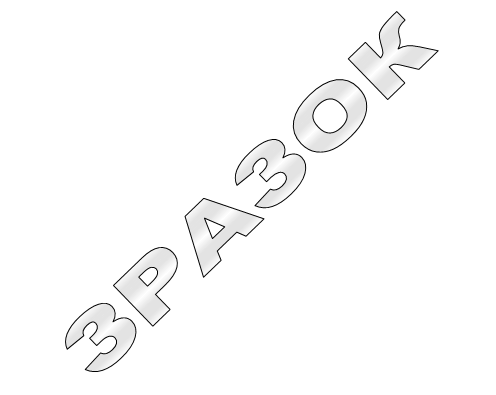 Всього:________,__ грнПДВ* (20%):________,__ грнВсього з ПДВ*:________,__ грнПослуги виконано якісно та у відповідний строк.Цей Акт є основою для проведення взаєморозрахунків і платежів між сторонами. * у разі сплати** у разі наявностіВИКОНАВЕЦЬ:__________________________________________________________________________________________________________________________________________________________(посада)                  (підпис)                               (ПІБ)м.п.ЗАМОВНИК:Акціонерне товариство «Оператор ринку»Адреса: вул. Симона Петлюри, буд. 27, м. Київ, 01032IBAN: UA373004650000026005303699888в АТ «Ощадбанк» Код банку 300465Код ЄДРПОУ 43064445 ІПН 430644426592__________________________________________________________________(посада)                  (підпис)                               (ПІБ)м.п.Технічні характеристики Послуг Технічні характеристики Послуг Вид Каналу передачі даних (каналу доступу до мережі Інтернет) наземний канал зв’язкуФізичні інтерфейсиGigabit Ethernet 1000BASE-T.Режим надання ПослугЦілодобовоРазові послуги(надаються в термін не пізніше наступного робочого дня з дати підписання Договору)Організація доступу до мережі Інтернет (організація «останньої милі» та інших комунікацій, необхідних для надання Послуг; встановлення та налаштування необхідного обладнання, інше). Виділення 13 IPv4 адрес з однієї підмережі, що маршрутизуються в мережі Інтернет. Організація eBGP-пірінгу (з підтримкою 32-bit ідентифікаторів AS). Розміщення вторинних зон доменних імен на сервері доменних імен Виконавця – or-ree.com.ua, oree.com.ua, оре.укр, оператор-ринку.укр.Щомісячні послуги (надаються з дати підписання акту передачі-приймання разових послуг) Надання доступу до мережі Інтернет за допомогою виділеного каналу передачі даних. Гарантована швидкість доступу до ресурсів мережі Інтернет 1000 Мбіт/с на прийом та 1000 Мбіт/с на передачу, без обмеження трафіку;Підтримка 13 IPv4 адрес з однієї підмережі, що маршрутизуються в мережі Інтернет. Підтримка eBGP-пірінгу (з підтримкою 32-bit ідентифікаторів AS). Підтримка вторинних зон доменних імен на сервері доменних імен Виконавця –  or-ree.com.ua, oree.com.ua, оре.укр, оператор-ринку.укр.Вид платежуЦіна без ПДВПДВ (20%)*Ціна з ПДВ *Разовий платіжЩомісячний фіксований платіж (щомісячна абонентська плата) за надання доступу до мережі Інтернет.ВИКОНАВЕЦЬ__________________________________________________________________________________________________________________________________________________________(посада)                  (підпис)                               (ПІБ)м.п.ЗАМОВНИКАкціонерне товариство «Оператор ринку»Адреса: вул. Симона Петлюри, буд. 27, м. Київ, 01032IBAN: UA373004650000026005303699888в АТ «Ощадбанк» Код банку 300465Код ЄДРПОУ 43064445 ІПН 430644426592__________________________________________________________________(посада)                  (підпис)                               (ПІБ)м.п.№з/пНайменуванняКіль-кістьОдиниця виміруЦіна, грн. без ПДВСума, грн. без ПДВ1Послуги _________________________                                 організації доступу/доступу до мережі Інтернет (резервний канал в м.Київ )1послугаЗАМОВНИК__________________________________________________________________________________________________________________________________________________________(посада)                  (підпис)                               (ПІБ)м.п.ВИКОНАВЕЦЬАкціонерне товариство «Оператор ринку»Адреса: вул. Симона Петлюри, буд. 27,м. Київ, 01032IBAN: UA373004650000026005303699888в АТ «Ощадбанк» Код банку 300465Код ЄДРПОУ 43064445 ІПН 430644426592__________________________________________________________________(посада)                  (підпис)                               (ПІБ)м.п.ЗАМОВНИК__________________________________________________________________________________________________________________________________________________________(посада)                  (підпис)                               (ПІБ)м.п.ВИКОНАВЕЦЬАкціонерне товариство «Оператор ринку»Адреса: вул. Симона Петлюри, буд. 27,м. Київ, 01032IBAN: UA373004650000026005303699888в АТ «Ощадбанк» Код банку 300465Код ЄДРПОУ 43064445 ІПН 430644426592__________________________________________________________________(посада)                  (підпис)                               (ПІБ)м.п.